Faculty Disclosure:Brett Faine reports sponsored research projects by Spero Therapeutics, Inc.Mohammed Furqan is a member of the following advisory committees and reports sponsored research by the pharmaceutical companies listed below: Advisory; -Jazz Pharmaceuticals -Advisory; -Mirat Therapeutics -Advisory; -Abbvie -Advisory; -AstraZeneca Pharmaceuticals LP -Advisory; -Beigene - Advisory; -Janssen Pharmaceutica -Advisory; -Abbvie -Advisory; -AstraZeneca Pharmaceuticals LP -Advisory; -Beigene -Advisory; -Janssen Pharmaceutica -Advisory; -Mirat Therapeutics -Advisory; Helping in reviewing data; -Novartis -AbbVie, Inc.; Altor BioScience, LLC; Amgen, Inc.; Aprea Therapeutics; AstraZeneca LP; AstraZeneca Pharmaceuticals LP; BeiGene, Ltd.; Bristol-Myers Squibb Company; Celgene Corporation; Checkmate Pharmaceuticals; Elicio Therapeutics, Inc.; Genentech, Inc.; Genmab US Inc.; Gilead Sciences, Inc.; Incyte Corporation; Inhibrx, Inc.; Merck Sharp &amp; Dohme LLC; Mirati Therapeutics, Inc; Novartis Pharmaceuticals Corporation; Pharmaceutical Research Associates; PPD Investigator Services, LLC; SOPHiA GENETICS; -Sponsored Research - 07/14/2022PDFMarcelo Correia reports sponsored research by the pharmaceutical companies listed below:research; -Eli Lilly and Company -Research; -Novartis -Consultant; Research; -Novo Nordisk Pharmaceuticals, Inc. -research; -Eli Lilly and Company - Research; -Novartis -Consultant; Research; -Novo Nordisk Pharmaceuticals, Inc. -Eli Lilly &amp; Company; Novartis Pharmaceuticals Corporation; Novo Nordisk, Inc.; -Sponsored Research - 03/29/2022PDFAll relevant financial relationships have been mitigated.All other faculty members for Progress 2022 have no relevant financial relationships with ineligible companies to disclose.Off-Label Use of Medications: Off-label use of medications will be discussed during the scheduled presentations:Evidence-based Medicine Updates of Pharmacotherapy Interventions in the Emergency Department / Hot Topics in Health System MedicineChanging Landscape of Metastatic Non-Small Cell Lung Cancer (NSCLC)CEimpact is accredited by the Accreditation Council for Pharmacy Education as a provider of continuing pharmacy education.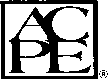 To obtain the number of contact hours of continuing pharmacy education noted for each course listed, participants must participate in the course, successfully pass the exam (if applicable), and complete an evaluation. The CPE Statement of Credit can then be accessed on CPE Monitor, www.MyCPEMonitor.net.You must complete these requirements within 30 days of the date of the live CPE event. Late submissions will not transmit to CPE Monitor and CPE credit will not be provided.Target Audience:	Pharmacists Course Format:	Live, in-person Financial Support:	NoneCourse Fee:		Pharmacist/Allied Health Professional $225- 2 days / $125 – 1 day Resident $135 – 2 days / $70 – 1 dayStudent $100 – 2 days / $55 – 1 dayThursday, October 27, 2022Thursday, October 27, 2022Thursday, October 27, 2022Thursday, October 27, 2022TitleUpon completion of this course, learners willbe better able to:Faculty InformationCPE InformationA Modern Approach to Clinician Safety and Well-being 8:15am – 9:15amDiscuss the impact of the pandemic on society’s mental health and destructive behaviorsRecognize the impact of the pandemic and society’s response on clinicians’ safety and well-beingApply new knowledge to assist in thebuilding of improved systems for clinician safety and well-beingGerard Clancy, MDSenior Associate Dean for External Affairs Professor of Psychiatry and Emergency MedicineUI Carver College of MedicineUAN:0107-9999-22-322-L04-P0.1 CEU/1.0 Hours Knowledge-basedReproductive Health in Rheumatic Diseases9:15am – 10:00amDiscuss the unique safety issues of different forms of contraception in patients with rheumatic diseaseExplain the importance of pre-pregnancy risk assessment in patients with rheumatic diseaseDescribe unique disease-specific features in pregnant women with rheumatic diseaseDiscuss the safety of rheumatologymedications in pregnancy and lactationBrittany Bettendorf, MD Clinical Assistant Professor Division of ImmunologyUI Carver College of MedicineUAN:0107-9999-22-323-L01-P0.075 CEU/0.75 Hours Knowledge-basedShared Care of Oncology Patients: Managing the Mayhem of Oral Oncolytic Agents 10:15am – 11:00amDescribe the mechanism of action of the groups of oral oncolytic agents discussedIdentify common side effects associated with the agents discussedDesign supportive care plans to effectively manage adverse effects of the agents discussedSusan Fajardo, PharmD, BCACP Clinical Pharmacy Specialist Hematology/OncologyUniversity of Iowa Hospitals and ClinicsUAN:0107-9999-22-324-L01-P0.075 CEU/0.75 Hours Knowledge-basedThursday, October 27, 2022Thursday, October 27, 2022Thursday, October 27, 2022Thursday, October 27, 2022TitleUpon completion of this course, learners willbe better able to:Faculty InformationCPE InformationGLP-1 Receptor Agonists and Obesity: What Are You Weighting For? 11:00am – 11:45amDiscuss pharmacology of GLP-1 receptor agonistsDescribe the role of GLP-1 receptor agonists in treatment of obesityIdentify candidates for GLP-1 receptor agonists in patients with obesityCreate a care plan for a patient with obesity that includes a GLP-1 receptor agonist asappropriate therapyLeon Jons, MDClinical Associate ProfessorDivision of Endocrinology and Metabolism UI Carver College of MedicineTracy Weber, PharmD, BCACP Clinical Pharmacy Specialist University of IowaUAN:0107-9999-22-325-L01-P0.075 CEU/0.75 Hours Knowledge-basedEvidence-based Medicine Updates of Pharmacotherapy Interventions in the Emergency Department / Hot Topics in Health System Medicine 1:00pm – 2:30pmDiscuss the current evidence for emerging pharmacotherapy interventions in the emergency departmentDiscuss pharmacotherapy updates in hospital medicineIdentify trending topics in critical care medicineBrett Faine, PharmD, MS Clinical Associate ProfessorDepartment of Emergency Medicine and Pharmacy, UIHCMike Gassmann PharmD, BCPS Inpatient Clinical Pharmacist Department of Pharmacy, UIHCKaty Rolfes, PharmD, BCPS, BCCCP Critical Care Clinical Pharmacist Department of Pharmacy, UIHCUAN:0107-9999-22-326-L01-P0.15 CEU/1.5 Hours Knowledge-basedFriday October 28, 2022Friday October 28, 2022Friday October 28, 2022Friday October 28, 2022TitleUpon completion of this course, learners willbe better able to:Faculty InformationCPE InformationQuality Improvement in Healthcare: The Pipeline is the Process8:15am – 9:15amDescribe the role of professional development in driving improvementDiscuss the PERMA (Positive Emotions, Engagement, Relationships, Meaning, Accomplishment) model and how to apply it to developing healthcare professionalsKierstin Cates Kennedy, MD, MSHA, FACP, SFHMChief Medical OfficerUniversity of Alabama at Birmingham (UAB) MedicineUAN:0107-9999-22-327-L04-P0.1 CEU/1.0 Hours Knowledge-basedChanging Landscape of Metastatic Non- Small Cell Lung Cancer (NSCLC) 9:15am – 10:000amDiscuss the efficacy and impact of immunotherapy in the management of Metastatic Non-Small Cell Lung Cancer (NSCLC)Discuss the actionable and driver molecular alterations in NSCLCCompare efficacy of targeted therapy to conventional therapy in NSCLCMohammed Furqan, MD Clinical Associate ProfessorDivision of Hematology and Oncology UI Carver College of MedicineUAN:0107-9999-22-328-L01-P0.075 CEU/0.75 Hours Knowledge-basedManaging Inpatients with Hypertriglyceridemia and Insulin Protocols 10:15am – 10:45amDiscuss the etiology and pathophysiology of hypertriglyceridemiaDescribe the complications of hypertriglyceridemia in hospitalized patientsDiscuss the management of hypertriglyceridemia in hospitalized patientsMarcelo Correia MD, MSc, PhD, DABOM Clinical Assistant ProfessorDepartment of Internal Medicine Division of Endocrinology, UI Carver College of MedicineSarah Nolan, PA-C Diabetes Management PADepartment of Internal Medicine Division of Endocrinology, UI Carver College of MedicineUAN:0107-9999-22-329-L01-P0.05 CEU/0.5 Hours Knowledge-basedMonoclonal Antibodies for the Prevention and Treatment of COVID-19 10:45am – 11:45amDescribe currently available antibody products and their place in therapy in the treatment and prevention of COVID-19Explain the risks and benefits of monoclonal antibody therapy to their patientsDiscuss the use of monoclonal antibody therapy in the treatment of COVID-19Emily Walsh, PharmD, BCACPDivision of Immunology/Rheumatology UI Health CareUAN:0107-9999-22-330-L01-P0.1 CEU/1.0 Hours Knowledge-basedFriday October 28, 2022Friday October 28, 2022Friday October 28, 2022Friday October 28, 2022TitleUpon completion of this course, learners willbe better able to:Faculty InformationCPE InformationContinuous Glucose Monitors (CGM) in Primary Care 1:00pm – 2:30pmDiscuss the use of Continuous Glucose Monitor (CGM) technologyIdentify criteria for use of CGMReview interpretation of CGM dataExplain specific precautions, pitfalls, and patient factors to consider with CGM useAmie Ogunsakin, MD Clinical Assistant ProfessorDepartment of Internal Medicine Division of Endocrinology, UI Carver College of MedicineBianca Carlson, PA-C Diabetes Management PADepartment of Internal Medicine Division of Endocrinology, UI Carver College of MedicineUAN:0107-9999-22-331-L01-P0.15 CEU/1.5 Hours Knowledge-basedUpdates in Chronic Pain Management 1:00pm – 2:30pmDescribe the changes in the updated CDC Opioid Prescribing Guidelines and how these will affect clinical practiceDiscuss the current data supporting cognitive behavioral therapies for chronic painDescribe the status of what is known about pain and related effects seen after COVID infectionLee Kral, PharmD, FASHP, CHWC Clinical Assistant Professor, Dept of AnesthesiaUI Carver College of MedicineBeth Dinoff, PhDClinical Associate Professor, Dept of AnesthesiaUI Carver College of MedicineEmma Murter, PharmDPGY2 Pain and Palliative Care Pharmacy ResidentUI College of PharmacyUAN:0107-9999-22-332-L08-P0.15 CEU/1.5 Hours Knowledge-basedChimeric Antigen Receptor T-Cells, New Tools for Immune System Engineering in Oncology2:45pm – 4:15pmIdentify chimeric antigen receptor T cell therapies and the current indications for their useDescribe the process of CAR T cell collection, infusion, and monitoringChristopher Strouse MD Clinical Assistant ProfessorDepartment of Internal Medicine UI Carver College of MedicineUAN:0107-9999-22-333-L01-P0.15 CEU/1.5 Hours Knowledge-basedChimeric Antigen Receptor T-Cells, New Tools for Immune System Engineering in Oncology(continued)Recognize short and long-term side effects of treatment with chimeric antigen receptor T cellsDescribe the financial implications of chimeric antigen receptor T cell treatments from the perspective of patients, the institution, andthe health care systemJonathan Lochner, PharmD Clinical PharmacistDepartments of Internal Medicine and PharmacyUniversity of Iowa Health Care1. Discuss CDC vaccine updates for Hepatitis B,Allison Bernard, PharmD, BCACP Clinical Pharmacy Specialist – Family MedicineDepartment of Pharmacy University of Iowa Health CareSarah Greiner, PharmDPGY2 Ambulatory Care Pharmacy Resident Department of PharmacyUniversity of Iowa Health CareWilliam L. Iverson, MD Clinical ProfessorDivision of General Internal MedicineUI Carver College of Medicine and Iowa City Veterans Affairs Medical CenterHPV, Influenza, Pneumococcal, Rabies, Shingrix,Allison Bernard, PharmD, BCACP Clinical Pharmacy Specialist – Family MedicineDepartment of Pharmacy University of Iowa Health CareSarah Greiner, PharmDPGY2 Ambulatory Care Pharmacy Resident Department of PharmacyUniversity of Iowa Health CareWilliam L. Iverson, MD Clinical ProfessorDivision of General Internal MedicineUI Carver College of Medicine and Iowa City Veterans Affairs Medical Centerand TdapAllison Bernard, PharmD, BCACP Clinical Pharmacy Specialist – Family MedicineDepartment of Pharmacy University of Iowa Health CareSarah Greiner, PharmDPGY2 Ambulatory Care Pharmacy Resident Department of PharmacyUniversity of Iowa Health CareWilliam L. Iverson, MD Clinical ProfessorDivision of General Internal MedicineUI Carver College of Medicine and Iowa City Veterans Affairs Medical CenterVaccine Updates2:45pm – 4:15pmApply Advisory Committee on Immunization Practices (ACIP) Guidelines to patient cases to provide appropriate vaccine recommendationsCompare 23-valent pneumococcalpolysaccharide vaccine (PPSV23) and 20-valentAllison Bernard, PharmD, BCACP Clinical Pharmacy Specialist – Family MedicineDepartment of Pharmacy University of Iowa Health CareSarah Greiner, PharmDPGY2 Ambulatory Care Pharmacy Resident Department of PharmacyUniversity of Iowa Health CareWilliam L. Iverson, MD Clinical ProfessorDivision of General Internal MedicineUI Carver College of Medicine and Iowa City Veterans Affairs Medical CenterUAN:0107-9999-22-334-L06-P0.15 CEU/1.5 Hours Application-basedpneumococcal conjugate vaccine (PCV20)Allison Bernard, PharmD, BCACP Clinical Pharmacy Specialist – Family MedicineDepartment of Pharmacy University of Iowa Health CareSarah Greiner, PharmDPGY2 Ambulatory Care Pharmacy Resident Department of PharmacyUniversity of Iowa Health CareWilliam L. Iverson, MD Clinical ProfessorDivision of General Internal MedicineUI Carver College of Medicine and Iowa City Veterans Affairs Medical Center4. Recognize differences between the 2-doseAllison Bernard, PharmD, BCACP Clinical Pharmacy Specialist – Family MedicineDepartment of Pharmacy University of Iowa Health CareSarah Greiner, PharmDPGY2 Ambulatory Care Pharmacy Resident Department of PharmacyUniversity of Iowa Health CareWilliam L. Iverson, MD Clinical ProfessorDivision of General Internal MedicineUI Carver College of Medicine and Iowa City Veterans Affairs Medical Centerseries and 3-dose series for HumanAllison Bernard, PharmD, BCACP Clinical Pharmacy Specialist – Family MedicineDepartment of Pharmacy University of Iowa Health CareSarah Greiner, PharmDPGY2 Ambulatory Care Pharmacy Resident Department of PharmacyUniversity of Iowa Health CareWilliam L. Iverson, MD Clinical ProfessorDivision of General Internal MedicineUI Carver College of Medicine and Iowa City Veterans Affairs Medical CenterPapillomavirus (HPV) VaccineAllison Bernard, PharmD, BCACP Clinical Pharmacy Specialist – Family MedicineDepartment of Pharmacy University of Iowa Health CareSarah Greiner, PharmDPGY2 Ambulatory Care Pharmacy Resident Department of PharmacyUniversity of Iowa Health CareWilliam L. Iverson, MD Clinical ProfessorDivision of General Internal MedicineUI Carver College of Medicine and Iowa City Veterans Affairs Medical Center